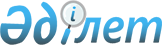 О бюджете Зайсанского района на 2024-2026 годыРешение Зайсанского районного маслихата Восточно-Казахстанской области от 25 декабря 2023 года № 01-03/VIII-15-2
      Примечание ИЗПИ!
      Настоящее решение вводится в действие с 01.01.2024.
      В соответствии со статьями 73, 75 Бюджетного Кодекса Республики Казахстан, подпунктом 1) пункта 1 статьи 6 Закона Республики Казахстан "О местном государственном управлении и самоуправлении в Республике Казахстан", решением Восточно-Казахстанского областного маслихата от 15 декабря 2023 года №9/69-VIIІ "Об областном бюджете на 2024-2026 годы" Зайсанский районный маслихат РЕШИЛ:
      1. Утвердить бюджет Зайсанского района на 2024-2026 годы согласно приложениям 1, 2 и 3 соответственно, в том числе на 2024 год в следующих объемах:
      1) доходы – 4 085 599,0 тысяч тенге, в том числе:
      налоговые поступления – 2 050 152,0 тысяч тенге;
      неналоговые поступления – 44 141,0 тысяч тенге;
      поступления от продажи основного капитала – 5 000,0 тысяч тенге;
      поступления трансфертов – 1 986 306,0 тысяч тенге;
      2) затраты – 3 996 926,0 тысяч тенге;
      3) чистое бюджетное кредитование – 91 287,0 тысяч тенге, в том числе:
      бюджетные кредиты – 116 298,0 тысяч тенге;
      погашение бюджетных кредитов – 25 011,0 тысяч тенге;
      4) сальдо по операциям с финансовыми активами – 0,0 тысяч тенге;
      приобретение финансовых активов – 0,0 тысяч тенге;
      поступления от продажи финансовых активов государства – 0,0 тысяч тенге;
      5) дефицит (профицит) бюджета – - 2 614,0 тысяч тенге;
      6) финансирование дефицита (использование профицита) бюджета – - 2 614,0 тысяч тенге;
      поступление займов – 116 298,0 тысяч тенге;
      погашение займов – 113 684,0 тысяч тенге;
      используемые остатки бюджетных средств – 0,0 тысяч тенге.
      2. Принять к исполнению на 2024 год нормативы распределения доходов в бюджет района по социальному налогу, индивидуальному подоходному налогу с доходов, облагаемых у источника выплаты, индивидуальному подоходному налогу с доходов, не облагаемых у источника выплаты, индивидуальному подоходному налогу с доходов иностранных граждан, не облагаемых у источника выплаты, корпоративному подоходному налогу с юридических лиц, за исключением поступлений от субъектов крупного предпринимательства и организаций нефтяного сектора в размере 100 процентов.
      3. Учесть в районном бюджете на 2024 год объем субвенции, передаваемой из областного бюджета в сумме 442 839,0 тысяч тенге.
      4. Установить бюджетные субвенции, передаваемые из районного бюджета в бюджеты города и сельских округов на 2024 год в сумме 439 844,0 тысяч тенге, в том числе:
      Айнабулакскому сельскому округу – 39 123,0 тысяч тенге;
      Биржанскому сельскому округу – 44 837,0 тысяч тенге;
      Дайырскому сельскому округу – 44 308,0 тысяч тенге; 
      Зайсанскому городскому округу – 63 516,0 тысяч тенге;
      Карабулакскому сельскому округу – 46 464,0 тысяч тенге;
      Каратальскому сельскому округу – 53 975,0 тысяч тенге;
      Кенсайскому сельскому округу – 50 707,0 тысяч тенге;
      Сарытерекскому сельскому округу – 49 593,0 тысяч тенге;
      Шиликтинскому сельскому округу – 47 321,0 тысяч тенге;
      5. Утвердить резерв местного исполнительного органа района на 2024 год в сумме 41 986,0 тысяч тенге.
      6. Учесть в районном бюджете на 2024 год целевые трансферты из областного бюджета в сумме 1 055 813,0 тысяч тенге.
      7. Учесть в районном бюджете на 2024 год целевые трансферты из республиканского бюджета в сумме 487 654,0 тысяч тенге.
      8. Учесть в районном бюджете на 2024 год кредит из республиканского бюджета в сумме 116 298,0 тысяч тенге для предоставления мер социальной поддержки специалистам здравоохранения, образования, социального обеспечения, культуры, спорта и агропромышленного комплекса, государственным служащим аппаратов акимов сельских округов, прибывшим для работы и проживания в сельские населенные пункты.
      9. Настоящее решение вводится в действие с 1 января 2024 года. Бюджет района на 2024 год Бюджет района на 2025 год Бюджет района на 2026 год
					© 2012. РГП на ПХВ «Институт законодательства и правовой информации Республики Казахстан» Министерства юстиции Республики Казахстан
				
      Председатель районного маслихата 

Е. Загипаров
Приложение 1 
к решению Зайсанского 
районного маслихата 
№ 01-03/VIII-15-2 
от 25 декабря 2022 года
Категория
Категория
Категория
Категория
Сумма (тыс. тенге)
Класс
Класс
Класс
Сумма (тыс. тенге)
Подкласс
Подкласс
Сумма (тыс. тенге)
Наименование
Сумма (тыс. тенге)
I. ДОХОДЫ
4 085 599,0
1
Налоговые поступления
2 050 152,0
01
Подоходный налог
737 405,0
1
Корпоративный подоходный налог
21 700,0
2
Индивидуальный подоходный налог
715 705,0
03
Социальный налог
638 239,0
1
Социальный налог
638 239,0
04
Налоги на собственность
580 000,0
1
Налоги на имущество
580 000,0
05
Внутренние налоги на товары, работы и услуги
29 190,0
2
Акцизы
5 000,0
3
Поступления за использование природных и других ресурсов 
3 740,0
4
Сборы за ведение предпринимательской и профессиональной деятельности
20 450,0
08
Обязательные платежи, взимаемые за совершение юридически значимых действий и (или) выдачу документов уполномоченными на то государственными органами или должностными лицами
65 318,0
1
Государственная пошлина
65 318,0
2
Неналоговые поступления
44 141,0
01
Доходы от государственной собственности
40 141,0
5
Доходы от аренды имущества, находящегося в государственной собственности
40 000,0
7
Вознаграждения по кредитам, выданным из государственного бюджета
141,0
06
Прочие неналоговые поступления
4 000,0
1
Прочие неналоговые поступления
4 000,0
3
Поступления от продажи основного капитала
5 000,0
03
Продажа земли и нематериальных активов
5 000,0
1
Продажа земли
5 000,0
4
Поступления трансфертов
1 986 306,0
02
Трансферты из вышестоящих органов государственного управления
1 986 306,0
2
Трансферты из областного бюджета
1 986 306,0
Функциональная группа
Функциональная группа
Функциональная группа
Функциональная группа
Функциональная группа
Сумма (тыс.тенге)
Функциональная подгруппа
Функциональная подгруппа
Функциональная подгруппа
Функциональная подгруппа
Сумма (тыс.тенге)
Администратор бюджетных программ
Администратор бюджетных программ
Администратор бюджетных программ
Сумма (тыс.тенге)
Программа
Программа
Сумма (тыс.тенге)
Наименование
Сумма (тыс.тенге)
II.ЗАТРАТЫ
3 996 926,0
1
Государственные услуги общего характера
766 964,0
1
Представительные, исполнительные и другие органы, выполняющие общие функции государственного управления
266 591,0
112
Аппарат маслихата района (города областного значения)
40 144,0
001
Услуги по обеспечению деятельности маслихата района (города областного значения)
40 144,0
122
Аппарат акима района (города областного значения)
226 447,0
001
Услуги по обеспечению деятельности акима района (города областного значения)
222 587,0
003
Капитальные расходы государственного органа
3 340,0
009
Капитальные расходы подведомственных государственных учреждений и организаций
520,0
2
Финансовая деятельность
3 500,0
459
Отдел экономики и финансов района (города областного значения)
3 500,0
003
Проведение оценки имущества в целях налогообложения
1 500,0
010
Приватизация, управление коммунальным имуществом, постприватизационная деятельность и регулирование споров, связанных с этим 
2 000,0
9
Прочие государственные услуги общего характера
496 873,0
454
Отдел предпринимательства и сельского хозяйства района (города областного значения)
52 581,0
001
Услуги по реализации государственной политики на местном уровне в области развития предпринимательства и сельского хозяйства
52 249,0
007
Капитальные расходы государственного органа
332,0
458
Отдел жилищно-коммунального хозяйства, пассажирского транспорта и автомобильных дорог района (города областного значения)
377 375,0
001
Услуги по реализации государственной политики на местном уровне в области жилищно-коммунального хозяйства, пассажирского транспорта и автомобильных дорог
63 004,0
013
Капитальные расходы государственного органа
800,0
113
Целевые текущие трансферты нижестоящим бюджетам
313 571,0
459
Отдел экономики и финансов района (города областного значения)
66 917,0
001
Услуги по реализации государственной политики в области формирования и развития экономической политики, государственного планирования, исполнения бюджета и управления коммунальной собственностью района (города областного значения)
65 715
015
Капитальные расходы государственного органа
1 202,0
2
Оборона
33 310,0
1
Военные нужды
28 460,0
122
Аппарат акима района (города областного значения)
28 460,0
005
Мероприятия в рамках исполнения всеобщей воинской обязанности
28 460,0
2
Организация работы по чрезвычайным ситуациям
4 850,0
122
Аппарат акима района (города областного значения)
4 850,0
006
Предупреждение и ликвидация чрезвычайных ситуаций масштаба района (города областного значения)
2 705,0
007
Мероприятия по профилактике и тушению степных пожаров районного (городского) масштаба, а также пожаров в населенных пунктах, в которых не созданы органы государственной противопожарной службы
2 145,0
3
Общественный порядок, безопасность, правовая, судебная, уголовно-исполнительная деятельность
1 650,0
9
Прочие услуги в области общественного порядка и безопасности
1 650,0
458
Отдел жилищно-коммунального хозяйства, пассажирского транспорта и автомобильных дорог района (города областного значения)
1 650,0
021
Обеспечение безопасности дорожного движения в населенных пунктах
1 650,0
6
Социальная помощь и социальное обеспечение
669 307,0
1
Социальное обеспечение
291 932,0
451
Отдел занятости и социальных программ района (города областного значения)
291 932,0
005
Государственная адресная социальная помощь
291 932,0
2
Социальная помощь
304 688,0
451
Отдел занятости и социальных программ района (города областного значения)
304 688,0
004
Оказание социальной помощи на приобретение топлива специалистам здравоохранения, образования, социального обеспечения, культуры, спорта и ветеринарии в сельской местности в соответствии с законодательством Республики Казахстан
34 402,0
006
Оказание жилищной помощи
1 500,0
007
Социальная помощь отдельным категориям нуждающихся граждан по решениям местных представительных органов
77 001,0
017
Обеспечение нуждающихся лиц с инвалидностью протезно-ортопедическими, сурдотехническими и тифлотехническими средствами, специальными средствами передвижения, обязательными гигиеническими средствами, а также предоставление услуг санаторно-курортного лечения, специалиста жестового языка, индивидуальных помощников в соответствии с индивидуальной программой абилитации и реабилитации лица с инвалидностью
191 785,0
9
Прочие услуги в области социальной помощи и социального обеспечения
72 687,0
451
Отдел занятости и социальных программ района (города областного значения)
72 687,0
001
Услуги по реализации государственной политики на местном уровне в области обеспечения занятости и реализации социальных программ для населения
47 287,0
011
Оплата услуг по зачислению, выплате и доставке пособий и других социальных выплат
2 000,0
021
Капитальные расходы государственного органа
400,0
050
Обеспечение прав и улучшение качества жизни лиц с инвалидностью в Республике Казахстан
20 000,0
094
Предоставление жилищных сертификатов как социальная помощь
3 000,0
7
Жилищно-коммунальное хозяйство
817 331,0
1
Жилищное хозяйство
685 264,0
458
Отдел жилищно-коммунального хозяйства, пассажирского транспорта и автомобильных дорог района (города областного значения)
508 858,0
003
Организация сохранения государственного жилищного фонда
7 000,0
004
Обеспечение жильем отдельных категорий граждан
262 988,0
033
Проектирование, развитие и (или) обустройство инженерно-коммуникационной инфраструктуры
238 870,0
466
Отдел архитектуры, градостроительства и строительства района (города областного значения)
176 406,0
004
Проектирование, развитие, обустройство и (или) приобретение инженерно-коммуникационной инфраструктуры
176 406,0
2
Коммунальное хозяйство
131 267,0
458
Отдел жилищно-коммунального хозяйства, пассажирского транспорта и автомобильных дорог района (города областного значения)
131 267,0
012
Функционирование системы водоснабжения и водоотведения
104 206,0
026
Организация эксплуатации тепловых сетей, находящихся в коммунальной собственности районов (городов областного значения)
27 061,0
3
Благоустройство населенных пунктов
800,0
458
Отдел жилищно-коммунального хозяйства, пассажирского транспорта и автомобильных дорог района (города областного значения)
800,0
016
Обеспечение санитарии населенных пунктов
800,0
8
Культура, спорт, туризм и информационное пространство
694 307,0
1
Деятельность в области культуры
345 297,0
457
Отдел культуры, развития языков, физической культуры и спорта района (города областного значения)
345 297,0
003
Поддержка культурно-досуговой работы
345 297,0
2
Спорт
175 559,0
457
Отдел культуры, развития языков, физической культуры и спорта района (города областного значения)
166 050,0
008
Развитие массового спорта и национальных видов спорта 
130 550,0
009
Проведение спортивных соревнований на районном (города областного значения) уровне
11 500,0
010
Подготовка и участие членов сборных команд района (города областного значения) по различным видам спорта на областных спортивных соревнованиях
24 000,0
466
Отдел архитектуры, градостроительства и строительства района (города областного значения)
9 509,0
008
Развитие объектов спорта
9 509,0
3
Информационное пространство
71 800,0
456
Отдел внутренней политики района (города областного значения)
18 000,0
002
Отдел культуры и развития языков района (города областного значения)
18 000,0
457
Отдел культуры, развития языков, физической культуры и спорта района (города областного значения)
53 800,0
006
Функционирование районных (городских) библиотек
52 800,0
007
Развитие государственного языка и других языков народа Казахстана
1 000,0
9
Прочие услуги по организации культуры, спорта, туризма и информационного пространства
101 651,0
456
Отдел внутренней политики района (города областного значения)
70 186,0
001
Услуги по реализации государственной политики на местном уровне в области информации, укрепления государственности и формирования социального оптимизма граждан
37 450,0
003
Реализация мероприятий в сфере молодежной политики
31 306,0
006
Капитальные расходы государственного органа
557,0
032
Капитальные расходы подведомственных государственных учреждений и организаций
873,0
457
Отдел культуры, развития языков, физической культуры и спорта района (города областного значения)
31 465,0
001
Услуги по реализации государственной политики на местном уровне в области развития языков и культуры
28 665,0
014
Капитальные расходы государственного органа
300,0
032
Капитальные расходы подведомственных государственных учреждений и организаций
2 500,0
10
Сельское, водное, лесное, рыбное хозяйство, особо охраняемые природные территории, охрана окружающей среды и животного мира, земельные отношения
44 414,0
6
Земельные отношения
34 722,0
463
Отдел земельных отношений района (города областного значения)
34 722,0
001
Услуги по реализации государственной политики в области регулирования земельных отношений на территории района (города областного значения)
34 322,0
007
Капитальные расходы государственного органа
400,0
9
Прочие услуги в области сельского, водного, лесного, рыбного хозяйства, охраны окружающей среды и земельных отношений
9 692,0
459
Отдел экономики и финансов района (города областного значения)
9 692,0
099
Реализация мер по оказанию социальной поддержки специалистов
9 692,0
11
Промышленность, архитектурная, градостроительная и строительная деятельность
34 061,0
2
Архитектурная, градостроительная и строительная деятельность
34 061,0
466
Отдел архитектуры, градостроительства и строительства района (города областного значения)
34 061,0
001
Услуги по реализации государственной политики в области строительства улучшения архитектурного облика городов, районов и населенных пунктов области и обеспечению рационального и эффективного градостроительного освоения территории района (города областного значения)
33 061,0
015
Капитальные расходы государственного органа
1 000,0
12
Транспорт и коммуникации
145 162,0
1
Автомобильный транспорт
76 762,0
458
Отдел жилищно-коммунального хозяйства, пассажирского транспорта и автомобильных дорог района (города областного значения)
76 762,0
022
Развитие транспортной инфраструктуры
43 228,0
023
Обеспечение функционирования автомобильных дорог
33 534,0
9
Прочие услуги в сфере транспорта и коммуникаций
68 400,0
458
Отдел жилищно-коммунального хозяйства, пассажирского транспорта и автомобильных дорог района (города областного значения)
68 400,0
024
Организация внутрипоселковых (внутригородских), пригородных и внутрирайонных общественных пассажирских перевозок
68 400,0
13
Прочие
241 986,0
9
Прочие
241 986,0
457
Отдел культуры, развития языков, физической культуры и спорта района (города областного значения)
200 000,0
052
Реализация мероприятий по социальной и инженерной инфраструктуре в сельских населенных пунктах в рамках проекта "Ауыл-Ел бесігі"
200 000,0
459
Отдел экономики и финансов района (города областного значения)
41 986,0
012
Резерв местного исполнительного органа района (города областного значения) 
41 986,0
14
Обслуживание долга
17 462,0
1
Обслуживание долга
17 462,0
459
Отдел экономики и финансов района (города областного значения)
17 462,0
021
Обслуживание долга местных исполнительных органов по выплате вознаграждений и иных платежей по займам из областного бюджета
17 462,0
15
Трансферты
530 972,0
1
Трансферты
530 972,0
459
Отдел экономики и финансов района (города областного значения)
530 972,0
024
Целевые текущие трансферты из нижестоящего бюджета на компенсацию потерь вышестоящего бюджета в связи с изменением законодательства
91 128,0
038
Субвенции
439 844,0
III.ЧИСТОЕ БЮДЖЕТНОЕ КРЕДИТОВАНИЕ
91 287,0
Бюджетные кредиты
116 298,0
10
Сельское, водное, лесное, рыбное хозяйство, особо охраняемые природные территории, охрана окружающей среды и животного мира, земельные отношения
116 298,0
9
Прочие услуги в области сельского, водного, лесного, рыбного хозяйства, охраны окружающей среды и земельных отношений
116 298,0
459
Отдел экономики и финансов района (города областного значения)
116 298,0
018
Бюджетные кредиты для реализации мер социальной поддержки специалистов
116 298,0
5
Погашение бюджетных кредитов
25 011,0
01
Погашение бюджетных кредитов
25 011,0
1
Погашение бюджетных кредитов, выданных из государственного бюджета
25 011,0
IV. CАЛЬДО ПО ОПЕРАЦИЯМ С ФИНАНСОВЫМИ АКТИВАМИ
0,0
Приобретение финансовых активов
0,0
Поступления от продажи финансовых активов государства
0,0
V.ДЕФИЦИТ (ПРОФИЦИТ) БЮДЖЕТА
- 2 614,0
VI.ФИНАНСИРОВАНИЕ ДЕФИЦИТА (ИСПОЛЬЗОВАНИЕ ПРОФИЦИТА) БЮДЖЕТА
2 614,0
7
Поступление займов
116 298,0
01
Внутренние государственные займы
116 298,0
2
Договоры займа
116 298,0
16
Погашение займов
113 684,0
1
Погашение займов
113 684,0
459
Отдел экономики и финансов района (города областного значения)
113 684,0
005
Погашение долга местного исполнительного органа перед вышестоящим бюджетом
113 684,0
8
Используемые остатки бюджетных средств
0,0
01
Остатки бюджетных средств
0,0
1
Свободные остатки бюджетных средств
0,0
0,0
0,0Приложение 2 
к решению Зайсанского 
районного маслихата 
№ 01-03/VIII-15-2 
от 25 декабря 2022 года
Категория
Категория
Категория
Категория
Сумма (тыс. тенге)
Класс
Класс
Класс
Сумма (тыс. тенге)
Подкласс
Подкласс
Сумма (тыс. тенге)
Наименование
Сумма (тыс. тенге)
I. ДОХОДЫ
2 722 537,0
1
Налоговые поступления
2 111 644,0
01
Подоходный налог
766 737,0
1
Корпоративный подоходный налог
22 351,0
2
Индивидуальный подоходный налог
744 386,0
03
Социальный налог
661 014,0
1
Социальный налог
661 014,0
04
Налоги на собственность
597 400,0
1
Налоги на имущество
597 400,0
05
Внутренние налоги на товары, работы и услуги
30 065,0
2
Акцизы
5 150,0
3
Поступления за использование природных и других ресурсов 
3 852,0
4
Сборы за ведение предпринимательской и профессиональной деятельности
21 063,0
08
Обязательные платежи, взимаемые за совершение юридически значимых действий и (или) выдачу документов уполномоченными на то государственными органами или должностными лицами
56 428,0
1
Государственная пошлина
56 428,0
2
Неналоговые поступления
45 450,0
01
Доходы от государственной собственности
41 330,0
5
Доходы от аренды имущества, находящегося в государственной собственности
41 200,0
7
Вознаграждения по кредитам, выданным из государственного бюджета
130,0
06
Прочие неналоговые поступления
4 120,0
1
Прочие неналоговые поступления
4 120,0
3
Поступления от продажи основного капитала
5 150,0
03
Продажа земли и нематериальных активов
5 150,0
1
Продажа земли
5 150,0
4
Поступления трансфертов
560 293,0
02
Трансферты из вышестоящих органов государственного управления
560 293,0
2
Трансферты из областного бюджета
560 293,0
Функциональная группа
Функциональная группа
Функциональная группа
Функциональная группа
Функциональная группа
Сумма (тыс.тенге)
Функциональная подгруппа
Функциональная подгруппа
Функциональная подгруппа
Функциональная подгруппа
Сумма (тыс.тенге)
Администратор бюджетных программ
Администратор бюджетных программ
Администратор бюджетных программ
Сумма (тыс.тенге)
Программа
Программа
Сумма (тыс.тенге)
Наименование
Сумма (тыс.тенге)
II.ЗАТРАТЫ
2 633 864,0
1
Государственные услуги общего характера
485 808,0
1
Представительные, исполнительные и другие органы, выполняющие общие функции государственного управления
285 122,0
112
Аппарат маслихата района (города областного значения)
42 954,0
001
Услуги по обеспечению деятельности маслихата района (города областного значения)
42 954,0
122
Аппарат акима района (города областного значения)
242 168,0
001
Услуги по обеспечению деятельности акима района (города областного значения)
238 168,0
003
Капитальные расходы государственного органа
4 000,0
2
Финансовая деятельность
4 150,0
459
Отдел экономики и финансов района (города областного значения)
4 150,0
003
Проведение оценки имущества в целях налогообложения
1 650,0
010
Приватизация, управление коммунальным имуществом, постприватизационная деятельность и регулирование споров, связанных с этим 
2 500,0
9
Прочие государственные услуги общего характера
196 536,0
454
Отдел предпринимательства и сельского хозяйства района (города областного значения)
56 306,0
001
Услуги по реализации государственной политики на местном уровне в области развития предпринимательства и сельского хозяйства
55 906,0
007
Капитальные расходы государственного органа
400,0
458
Отдел жилищно-коммунального хозяйства, пассажирского транспорта и автомобильных дорог района (города областного значения)
68 415,0
001
Услуги по реализации государственной политики на местном уровне в области жилищно-коммунального хозяйства, пассажирского транспорта и автомобильных дорог
67 415,0
013
Капитальные расходы государственного органа
1 000,0
459
Отдел экономики и финансов района (города областного значения)
71 815,0
001
Услуги по реализации государственной политики в области формирования и развития экономической политики, государственного планирования, исполнения бюджета и управления коммунальной собственностью района (города областного значения)
70 315,0
015
Капитальные расходы государственного органа
1 500,0
2
Оборона
36 152,0
1
Военные нужды
30 452,0
122
Аппарат акима района (города областного значения)
30 452,0
005
Мероприятия в рамках исполнения всеобщей воинской обязанности
30 452,0
2
Организация работы по чрезвычайным ситуациям
5 700,0
122
Аппарат акима района (города областного значения)
5 700,0
006
Предупреждение и ликвидация чрезвычайных ситуаций масштаба района (города областного значения)
3 200,0
007
Мероприятия по профилактике и тушению степных пожаров районного (городского) масштаба, а также пожаров в населенных пунктах, в которых не созданы органы государственной противопожарной службы
2 500,0
3
Общественный порядок, безопасность, правовая, судебная, уголовно-исполнительная деятельность
2 000,0
9
Прочие услуги в области общественного порядка и безопасности
2 000,0
458
Отдел жилищно-коммунального хозяйства, пассажирского транспорта и автомобильных дорог района (города областного значения)
2 000,0
021
Обеспечение безопасности дорожного движения в населенных пунктах
2 000,0
6
Социальная помощь и социальное обеспечение
334 410,0
1
Социальное обеспечение
90 000,0
451
Отдел занятости и социальных программ района (города областного значения)
90 000,0
005
Государственная адресная социальная помощь
90 000,0
2
Социальная помощь
185 810,0
451
Отдел занятости и социальных программ района (города областного значения)
185 810,0
004
Оказание социальной помощи на приобретение топлива специалистам здравоохранения, образования, социального обеспечения, культуры, спорта и ветеринарии в сельской местности в соответствии с законодательством Республики Казахстан
36 810,0
006
Оказание жилищной помощи
4 000,0
007
Социальная помощь отдельным категориям нуждающихся граждан по решениям местных представительных органов
45 000,0
017
Обеспечение нуждающихся лиц с инвалидностью протезно-ортопедическими, сурдотехническими и тифлотехническими средствами, специальными средствами передвижения, обязательными гигиеническими средствами, а также предоставление услуг санаторно-курортного лечения, специалиста жестового языка, индивидуальных помощников в соответствии с индивидуальной программой абилитации и реабилитации лица с инвалидностью
100 000,0
9
Прочие услуги в области социальной помощи и социального обеспечения
58 600,0
451
Отдел занятости и социальных программ района (города областного значения)
58 600,0
001
Услуги по реализации государственной политики на местном уровне в области обеспечения занятости и реализации социальных программ для населения
50 600,0
011
Оплата услуг по зачислению, выплате и доставке пособий и других социальных выплат
3 000,0
021
Капитальные расходы государственного органа
1 000,0
094
Предоставление жилищных сертификатов как социальная помощь
4 000,0
7
Жилищно-коммунальное хозяйство
166 500,0
1
Жилищное хозяйство
18 000,0
458
Отдел жилищно-коммунального хозяйства, пассажирского транспорта и автомобильных дорог района (города областного значения)
18 000,0
003
Организация сохранения государственного жилищного фонда
18 000,0
2
Коммунальное хозяйство
147 500,0
458
Отдел жилищно-коммунального хозяйства, пассажирского транспорта и автомобильных дорог района (города областного значения)
147 500,0
012
Функционирование системы водоснабжения и водоотведения
140 000,0
026
Организация эксплуатации тепловых сетей, находящихся в коммунальной собственности районов (городов областного значения)
7 500,0
3
Благоустройство населенных пунктов
1 000,0
458
Отдел жилищно-коммунального хозяйства, пассажирского транспорта и автомобильных дорог района (города областного значения)
1 000,0
016
Обеспечение санитарии населенных пунктов
1 000,0
8
Культура, спорт, туризм и информационное пространство
829 312,0
1
Деятельность в области культуры
418 959,0
457
Отдел культуры, развития языков, физической культуры и спорта района (города областного значения)
418 959,0
003
Поддержка культурно-досуговой работы
418 959,0
2
Спорт
222 912,0
457
Отдел культуры, развития языков, физической культуры и спорта района (города областного значения)
222 912,0
008
Развитие массового спорта и национальных видов спорта 
183 912,0
009
Проведение спортивных соревнований на районном (города областного значения) уровне
9 000,0
010
Подготовка и участие членов сборных команд района (города областного значения) по различным видам спорта на областных спортивных соревнованиях
30 000,0
3
Информационное пространство
77 700,0
456
Отдел внутренней политики района (города областного значения)
20 000,0
002
Отдел культуры и развития языков района (города областного значения)
20 000,0
457
Отдел культуры, развития языков, физической культуры и спорта района (города областного значения)
57 700,0
006
Функционирование районных (городских) библиотек
56 500,0
007
Развитие государственного языка и других языков народа Казахстана
1 200,0
9
Прочие услуги по организации культуры, спорта, туризма и информационного пространства
109 741,0
456
Отдел внутренней политики района (города областного значения)
75 069,0
001
Услуги по реализации государственной политики на местном уровне в области информации, укрепления государственности и формирования социального оптимизма граждан
40 072,0
003
Реализация мероприятий в сфере молодежной политики
33 497,0
006
Капитальные расходы государственного органа
500,0
032
Капитальные расходы подведомственных государственных учреждений и организаций
1 000,0
457
Отдел культуры, развития языков, физической культуры и спорта района (города областного значения)
34 672,0
001
Услуги по реализации государственной политики на местном уровне в области развития языков и культуры
30 672,0
032
Капитальные расходы подведомственных государственных учреждений и организаций
4 000,0
10
Сельское, водное, лесное, рыбное хозяйство, особо охраняемые природные территории, охрана окружающей среды и животного мира, земельные отношения
47 175,0
6
Земельные отношения
37 225,0
463
Отдел земельных отношений района (города областного значения)
37 225,0
001
Услуги по реализации государственной политики в области регулирования земельных отношений на территории района (города областного значения)
36 725,0
007
Капитальные расходы государственного органа
500,0
9
Прочие услуги в области сельского, водного, лесного, рыбного хозяйства, охраны окружающей среды и земельных отношений
9 950,0
459
Отдел экономики и финансов района (города областного значения)
9 950,0
099
Реализация мер по оказанию социальной поддержки специалистов
9 950,0
11
Промышленность, архитектурная, градостроительная и строительная деятельность
35 875,0
2
Архитектурная, градостроительная и строительная деятельность
35 875,0
466
Отдел архитектуры, градостроительства и строительства района (города областного значения)
35 875,0
001
Услуги по реализации государственной политики в области строительства улучшения архитектурного облика городов, районов и населенных пунктов области и обеспечению рационального и эффективного градостроительного освоения территории района (города областного значения)
35 375,0
015
Капитальные расходы государственного органа
500,0
12
Транспорт и коммуникации
80 800,0
1
Автомобильный транспорт
35 800,0
458
Отдел жилищно-коммунального хозяйства, пассажирского транспорта и автомобильных дорог района (города областного значения)
35 800,0
023
Обеспечение функционирования автомобильных дорог
35 800,0
9
Прочие услуги в сфере транспорта и коммуникаций
45 000,0
458
Отдел жилищно-коммунального хозяйства, пассажирского транспорта и автомобильных дорог района (города областного значения)
45 000,0
024
Организация внутрипоселковых (внутригородских), пригородных и внутрирайонных общественных пассажирских перевозок
45 000,0
13
Прочие
43 245,0
9
Прочие
43 245,0
459
Отдел экономики и финансов района (города областного значения)
43 245,0
012
Резерв местного исполнительного органа района (города областного значения) 
43 245,0
14
Обслуживание долга
17 451,0
1
Обслуживание долга
17 451,0
459
Отдел экономики и финансов района (города областного значения)
17 451,0
021
Обслуживание долга местных исполнительных органов по выплате вознаграждений и иных платежей по займам из областного бюджета
17 451,0
15
Трансферты
555 136,0
1
Трансферты
555 136,0
459
Отдел экономики и финансов района (города областного значения)
555 136,0
024
Целевые текущие трансферты из нижестоящего бюджета на компенсацию потерь вышестоящего бюджета в связи с изменением законодательства
92 578,0
038
Субвенции
462 558,0
III.ЧИСТОЕ БЮДЖЕТНОЕ КРЕДИТОВАНИЕ
-25 011,0
Бюджетные кредиты
0,0
10
Сельское, водное, лесное, рыбное хозяйство, особо охраняемые природные территории, охрана окружающей среды и животного мира, земельные отношения
0,0
9
Прочие услуги в области сельского, водного, лесного, рыбного хозяйства, охраны окружающей среды и земельных отношений
0,0
459
Отдел экономики и финансов района (города областного значения)
0,0
018
Бюджетные кредиты для реализации мер социальной поддержки специалистов
0,0
5
Погашение бюджетных кредитов
25 011,0
01
Погашение бюджетных кредитов
25 011,0
1
Погашение бюджетных кредитов, выданных из государственного бюджета
25 011,0
IV. CАЛЬДО ПО ОПЕРАЦИЯМ С ФИНАНСОВЫМИ АКТИВАМИ
0,0
Приобретение финансовых активов
0,0
Поступления от продажи финансовых активов государства
0,0
V.ДЕФИЦИТ (ПРОФИЦИТ) БЮДЖЕТА
113 684,0
VI.ФИНАНСИРОВАНИЕ ДЕФИЦИТА (ИСПОЛЬЗОВАНИЕ ПРОФИЦИТА) БЮДЖЕТА
-113 684,0
7
Поступление займов
0,0
01
Внутренние государственные займы
0,0
2
Договоры займа
0,0
16
Погашение займов
113 684,0
1
Погашение займов
113 684,0
459
Отдел экономики и финансов района (города областного значения)
113 684,0
005
Погашение долга местного исполнительного органа перед вышестоящим бюджетом
113 684,0
8
Используемые остатки бюджетных средств
0,0
01
Остатки бюджетных средств
0,0
1
Свободные остатки бюджетных средств
0,0Приложение 3 
к решению Зайсанского 
районного маслихата 
№ 01-03/VIII-15-2 
от 25 декабря 2022 года
Категория
Категория
Категория
Категория
Сумма (тыс. тенге)
Класс
Класс
Класс
Сумма (тыс. тенге)
Подкласс
Подкласс
Сумма (тыс. тенге)
Наименование
Сумма (тыс. тенге)
I. ДОХОДЫ
2 787 390,0
1
Налоговые поступления
2 174 994,0
01
Подоходный налог
789 739,0
1
Корпоративный подоходный налог
23 022,0
2
Индивидуальный подоходный налог
766 717,0
03
Социальный налог
680 844,0
1
Социальный налог
680 844,0
04
Налоги на собственность
615 322,0
1
Налоги на имущество
615 322,0
05
Внутренние налоги на товары, работы и услуги
30 968,0
2
Акцизы
5 305,0
3
Поступления за использование природных и других ресурсов 
3 968,0
4
Сборы за ведение предпринимательской и профессиональной деятельности
21 695,0
08
Обязательные платежи, взимаемые за совершение юридически значимых действий и (или) выдачу документов уполномоченными на то государственными органами или должностными лицами
58 121,0
1
Государственная пошлина
58 121,0
2
Неналоговые поступления
46 798,0
01
Доходы от государственной собственности
42 554,0
5
Доходы от аренды имущества, находящегося в государственной собственности
42 436,0
7
Вознаграждения по кредитам, выданным из государственного бюджета
118,0
06
Прочие неналоговые поступления
4 244,0
1
Прочие неналоговые поступления
4 244,0
3
Поступления от продажи основного капитала
5 305,0
03
Продажа земли и нематериальных активов
5 305,0
1
Продажа земли
5 305,0
4
Поступления трансфертов
560 293,0
02
Трансферты из вышестоящих органов государственного управления
560 293,0
2
Трансферты из областного бюджета
560 293,0
Функциональная группа
Функциональная группа
Функциональная группа
Функциональная группа
Функциональная группа
Сумма (тыс.тенге)
Функциональная подгруппа
Функциональная подгруппа
Функциональная подгруппа
Функциональная подгруппа
Сумма (тыс.тенге)
Администратор бюджетных программ
Администратор бюджетных программ
Администратор бюджетных программ
Сумма (тыс.тенге)
Программа
Программа
Сумма (тыс.тенге)
Наименование
Сумма (тыс.тенге)
II.ЗАТРАТЫ
2 698 717,0
1
Государственные услуги общего характера
497 734,0
1
Представительные, исполнительные и другие органы, выполняющие общие функции государственного управления
293 126,0
112
Аппарат маслихата района (города областного значения)
43 813,0
001
Услуги по обеспечению деятельности маслихата района (города областного значения)
43 813,0
122
Аппарат акима района (города областного значения)
249 313,0
001
Услуги по обеспечению деятельности акима района (города областного значения)
245 313,0
003
Капитальные расходы государственного органа
4 000,0
2
Финансовая деятельность
4 200,0
459
Отдел экономики и финансов района (города областного значения)
4 200,0
003
Проведение оценки имущества в целях налогообложения
1 700,0
010
Приватизация, управление коммунальным имуществом, постприватизационная деятельность и регулирование споров, связанных с этим 
2 500,0
9
Прочие государственные услуги общего характера
200 408,0
454
Отдел предпринимательства и сельского хозяйства района (города областного значения)
57 424,0
001
Услуги по реализации государственной политики на местном уровне в области развития предпринимательства и сельского хозяйства
57 024,0
007
Капитальные расходы государственного органа
400,0
458
Отдел жилищно-коммунального хозяйства, пассажирского транспорта и автомобильных дорог района (города областного значения)
69 763,0
001
Услуги по реализации государственной политики на местном уровне в области жилищно-коммунального хозяйства, пассажирского транспорта и автомобильных дорог
68 763,0
013
Капитальные расходы государственного органа
1 000,0
459
Отдел экономики и финансов района (города областного значения)
73 221,0
001
Услуги по реализации государственной политики в области формирования и развития экономической политики, государственного планирования, исполнения бюджета и управления коммунальной собственностью района (города областного значения)
71 721,0
015
Капитальные расходы государственного органа
1 500,0
2
Оборона
37 561,0
1
Военные нужды
31 061,0
122
Аппарат акима района (города областного значения)
31 061,0
005
Мероприятия в рамках исполнения всеобщей воинской обязанности
31 061,0
2
Организация работы по чрезвычайным ситуациям
6 500,0
122
Аппарат акима района (города областного значения)
6 500,0
006
Предупреждение и ликвидация чрезвычайных ситуаций масштаба района (города областного значения)
3 500,0
007
Мероприятия по профилактике и тушению степных пожаров районного (городского) масштаба, а также пожаров в населенных пунктах, в которых не созданы органы государственной противопожарной службы
3 000,0
3
Общественный порядок, безопасность, правовая, судебная, уголовно-исполнительная деятельность
2 000,0
9
Прочие услуги в области общественного порядка и безопасности
2 000,0
458
Отдел жилищно-коммунального хозяйства, пассажирского транспорта и автомобильных дорог района (города областного значения)
2 000,0
021
Обеспечение безопасности дорожного движения в населенных пунктах
2 000,0
6
Социальная помощь и социальное обеспечение
346 612,0
1
Социальное обеспечение
95 000,0
451
Отдел занятости и социальных программ района (города областного значения)
95 000,0
005
Государственная адресная социальная помощь
95 000,0
2
Социальная помощь
192 000,0
451
Отдел занятости и социальных программ района (города областного значения)
192 000,0
004
Оказание социальной помощи на приобретение топлива специалистам здравоохранения, образования, социального обеспечения, культуры, спорта и ветеринарии в сельской местности в соответствии с законодательством Республики Казахстан
38 000,0
006
Оказание жилищной помощи
4 000,0
007
Социальная помощь отдельным категориям нуждающихся граждан по решениям местных представительных органов
50 000,0
017
Обеспечение нуждающихся лиц с инвалидностью протезно-ортопедическими, сурдотехническими и тифлотехническими средствами, специальными средствами передвижения, обязательными гигиеническими средствами, а также предоставление услуг санаторно-курортного лечения, специалиста жестового языка, индивидуальных помощников в соответствии с индивидуальной программой абилитации и реабилитации лица с инвалидностью
100 000,0
9
Прочие услуги в области социальной помощи и социального обеспечения
59 612,0
451
Отдел занятости и социальных программ района (города областного значения)
59 612,0
001
Услуги по реализации государственной политики на местном уровне в области обеспечения занятости и реализации социальных программ для населения
51 612,0
011
Оплата услуг по зачислению, выплате и доставке пособий и других социальных выплат
3 000,0
021
Капитальные расходы государственного органа
1 000,0
094
Предоставление жилищных сертификатов как социальная помощь
4 000,0
7
Жилищно-коммунальное хозяйство
178 500,0
1
Жилищное хозяйство
20 000,0
458
Отдел жилищно-коммунального хозяйства, пассажирского транспорта и автомобильных дорог района (города областного значения)
20 000,0
003
Организация сохранения государственного жилищного фонда
20 000,0
2
Коммунальное хозяйство
157 500,0
458
Отдел жилищно-коммунального хозяйства, пассажирского транспорта и автомобильных дорог района (города областного значения)
157 500,0
012
Функционирование системы водоснабжения и водоотведения
150 000,0
026
Организация эксплуатации тепловых сетей, находящихся в коммунальной собственности районов (городов областного значения)
7 500,0
3
Благоустройство населенных пунктов
1 000,0
458
Отдел жилищно-коммунального хозяйства, пассажирского транспорта и автомобильных дорог района (города областного значения)
1 000,0
016
Обеспечение санитарии населенных пунктов
1 000,0
8
Культура, спорт, туризм и информационное пространство
834 605,0
1
Деятельность в области культуры
420 900,0
457
Отдел культуры, развития языков, физической культуры и спорта района (города областного значения)
420 900,0
003
Поддержка культурно-досуговой работы
420 900,0
2
Спорт
222 193,0
457
Отдел культуры, развития языков, физической культуры и спорта района (города областного значения)
222 193,0
008
Развитие массового спорта и национальных видов спорта 
183 193,0
009
Проведение спортивных соревнований на районном (города областного значения) уровне
9 000,0
010
Подготовка и участие членов сборных команд района (города областного значения) по различным видам спорта на областных спортивных соревнованиях
30 000,0
3
Информационное пространство
77 700,0
456
Отдел внутренней политики района (города областного значения)
20 000,0
002
Отдел культуры и развития языков района (города областного значения)
20 000,0
457
Отдел культуры, развития языков, физической культуры и спорта района (города областного значения)
57 700,0
006
Функционирование районных (городских) библиотек
56 500,0
007
Развитие государственного языка и других языков народа Казахстана
1 200,0
9
Прочие услуги по организации культуры, спорта, туризма и информационного пространства
113 812,0
456
Отдел внутренней политики района (города областного значения)
77 712,0
001
Услуги по реализации государственной политики на местном уровне в области информации, укрепления государственности и формирования социального оптимизма граждан
41 112,0
003
Реализация мероприятий в сфере молодежной политики
35 100,0
006
Капитальные расходы государственного органа
500,0
032
Капитальные расходы подведомственных государственных учреждений и организаций
1 000,0
457
Отдел культуры, развития языков, физической культуры и спорта района (города областного значения)
36 100,0
001
Услуги по реализации государственной политики на местном уровне в области развития языков и культуры
32 100,0
032
Капитальные расходы подведомственных государственных учреждений и организаций
4 000,0
10
Сельское, водное, лесное, рыбное хозяйство, особо охраняемые природные территории, охрана окружающей среды и животного мира, земельные отношения
48 526,0
6
Земельные отношения
38 300,0
463
Отдел земельных отношений района (города областного значения)
38 300,0
001
Услуги по реализации государственной политики в области регулирования земельных отношений на территории района (города областного значения)
37 800,0
007
Капитальные расходы государственного органа
500,0
9
Прочие услуги в области сельского, водного, лесного, рыбного хозяйства, охраны окружающей среды и земельных отношений
10 226,0
459
Отдел экономики и финансов района (города областного значения)
10 226,0
099
Реализация мер по оказанию социальной поддержки специалистов
10 226,0
11
Промышленность, архитектурная, градостроительная и строительная деятельность
35 875,0
2
Архитектурная, градостроительная и строительная деятельность
35 875,0
466
Отдел архитектуры, градостроительства и строительства района (города областного значения)
35 875,0
001
Услуги по реализации государственной политики в области строительства улучшения архитектурного облика городов, районов и населенных пунктов области и обеспечению рационального и эффективного градостроительного освоения территории района (города областного значения)
35 375,0
015
Капитальные расходы государственного органа
500,0
12
Транспорт и коммуникации
80 800,0
1
Автомобильный транспорт
35 800,0
458
Отдел жилищно-коммунального хозяйства, пассажирского транспорта и автомобильных дорог района (города областного значения)
35 800,0
023
Обеспечение функционирования автомобильных дорог
35 800,0
9
Прочие услуги в сфере транспорта и коммуникаций
45 000,0
458
Отдел жилищно-коммунального хозяйства, пассажирского транспорта и автомобильных дорог района (города областного значения)
45 000,0
024
Организация внутрипоселковых (внутригородских), пригородных и внутрирайонных общественных пассажирских перевозок
45 000,0
13
Прочие
44 542,0
9
Прочие
44 542,0
459
Отдел экономики и финансов района (города областного значения)
44 542,0
012
Резерв местного исполнительного органа района (города областного значения) 
44 542,0
14
Обслуживание долга
17 439,0
1
Обслуживание долга
17 439,0
459
Отдел экономики и финансов района (города областного значения)
17 439,0
021
Обслуживание долга местных исполнительных органов по выплате вознаграждений и иных платежей по займам из областного бюджета
17 439,0
15
Трансферты
574 523,0
1
Трансферты
574 523,0
459
Отдел экономики и финансов района (города областного значения)
574 523,0
024
Целевые текущие трансферты из нижестоящего бюджета на компенсацию потерь вышестоящего бюджета в связи с изменением законодательства
91 485,0
038
Субвенции
483 038,0
III.ЧИСТОЕ БЮДЖЕТНОЕ КРЕДИТОВАНИЕ
-25 008,0
Бюджетные кредиты
0,0
10
Сельское, водное, лесное, рыбное хозяйство, особо охраняемые природные территории, охрана окружающей среды и животного мира, земельные отношения
0,0
9
Прочие услуги в области сельского, водного, лесного, рыбного хозяйства, охраны окружающей среды и земельных отношений
0,0
459
Отдел экономики и финансов района (города областного значения)
0,0
018
Бюджетные кредиты для реализации мер социальной поддержки специалистов
0,0
5
Погашение бюджетных кредитов
25 008,0
01
Погашение бюджетных кредитов
25 008,0
1
Погашение бюджетных кредитов, выданных из государственного бюджета
25 008,0
IV. CАЛЬДО ПО ОПЕРАЦИЯМ С ФИНАНСОВЫМИ АКТИВАМИ
0,0
Приобретение финансовых активов
0,0
Поступления от продажи финансовых активов государства
0,0
V.ДЕФИЦИТ (ПРОФИЦИТ) БЮДЖЕТА
113 681,0
VI.ФИНАНСИРОВАНИЕ ДЕФИЦИТА (ИСПОЛЬЗОВАНИЕ ПРОФИЦИТА) БЮДЖЕТА
-113 681,0
7
Поступление займов
0,0
01
Внутренние государственные займы
0,0
2
Договоры займа
0,0
16
Погашение займов
113 681,0
1
Погашение займов
113 681,0
459
Отдел экономики и финансов района (города областного значения)
113 681,0
005
Погашение долга местного исполнительного органа перед вышестоящим бюджетом
113 681,0
8
Используемые остатки бюджетных средств
0,0
01
Остатки бюджетных средств
0,0
1
Свободные остатки бюджетных средств
0,0